I	HUIDA.	Erythemateuze huiduitslag – betrokken huidoppervlakte ______ %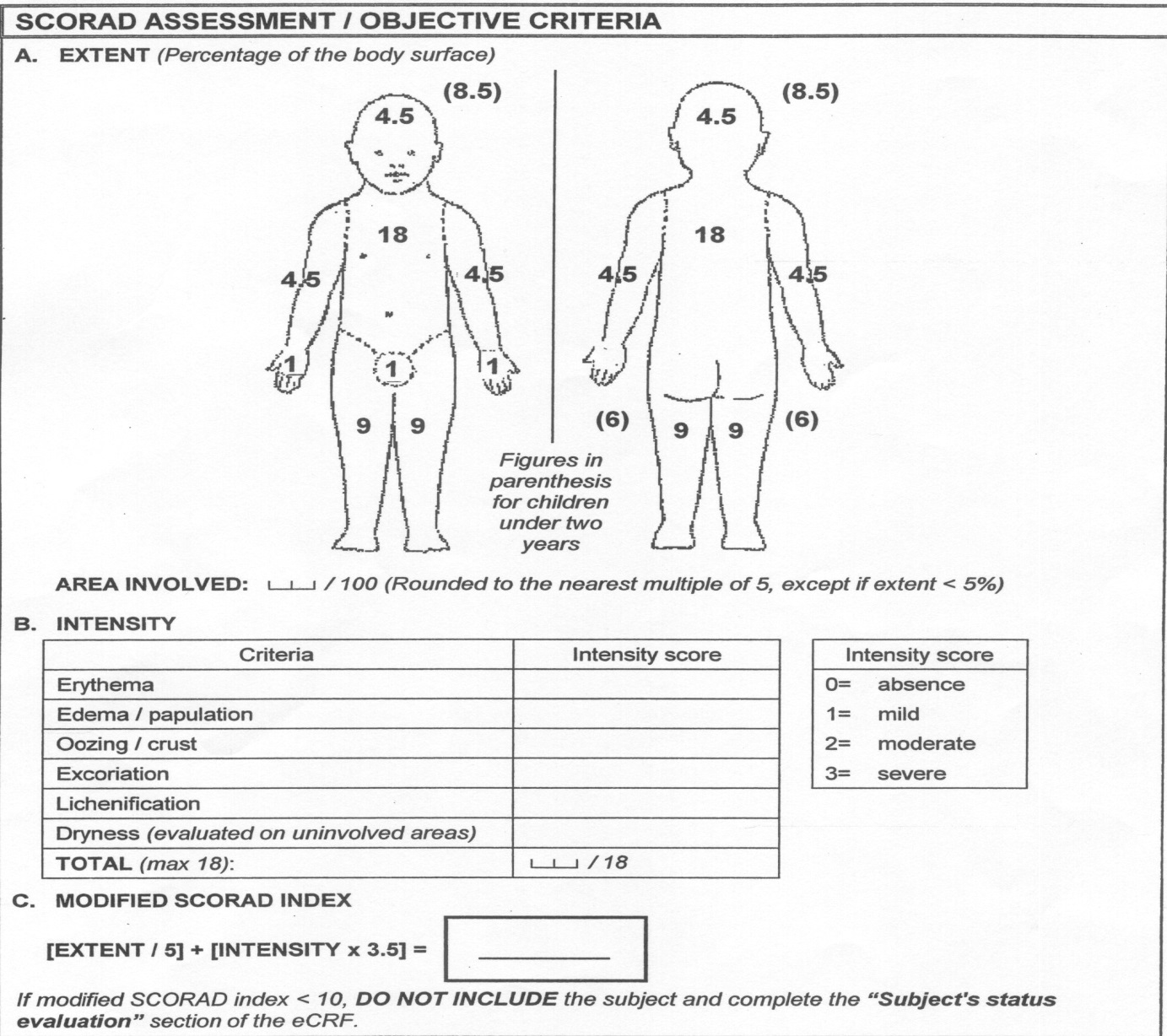 B.	Pruritus0 = Afwezig1 = Mild – af en toe krabben2 = Matig – continu krabben gedurende meer dan 2 minuten per keer3 = Ernstig – continu hard krabben met krabeffecten C.	Urticaria / angio-oedeem0 = Afwezig1 = Mild – < 3 galbulten of mild oedeem van de lip2 = Matig – tussen 3 en 10 galbulten of significant oedeem van lip of gezicht3 = Ernstig – gegeneraliseerde galbultenD.	Huiduitslag0 = Afwezig1 = Mild – weinig plekken met licht erytheem2 = Matig – plekken met erytheem3 = Ernstig – gegeneraliseerd duidelijk erytheem (> 50%)II 	BOVENSTE LUCHTWEGENA.	Niezen/jeuk0 = Afwezig1 = Mild – zelden niesbuien, af en toe de neus ophalen2 = Matig – < 10 niesbuien, met tussenpozen wrijven aan neus of ogen of frequent neus ophalen3 = Ernstig – continu wrijven aan neus of ogen, zwelling van oogleden of lange niesbuien, aanhoudende rinorroeIII 	ONDERSTE LUCHTWEGENA.	Piepend ademhalen0 = Afwezig1 = Mild – piepen bij uitademen (auscultatoir)2 = Matig – bij in- en uitademen piepen (auscultatoir)3 = Ernstig – gebruik van hulpademhalingsspieren, hoorbaar piepenB.	Larynx.0 = Afwezig1 = Mild - > 3 afzonderlijke episodes van schrapen van de keel of kuchen, of continu gevoel van dikke of pijnlijke keel2 = Matig – heesheid, frequente droge hoest3 = Ernstig – stridorIV	GASTROINTESTINAALA.	Subjectieve klachten0 = Afwezig1 = Mild – klachten van misselijkheid of buikpijn, jeuk in mond of keel2 = Matig – frequente klachten van misselijkheid, maar normaal actief3 = Ernstig – duidelijk beroerd door maag-darmsymptomen en verminderd actiefB.	Objectieve klachten0 = Afwezig1 = Mild – 1 episode van braken of diarree2 = Matig – 2-3 episodes van braken of diarree of één episode van beide3 = Ernstig – > 3 episodes van braken of diarree of twee episodes van beideV 	CARDIOVACULAIR/NEUROLOGISCH0 = Normale hartslag of bloeddruk voor de leeftijd 1 = Mild – subjectieve reactie (gevoel van zwakte, duizeligheid) of tachycardie2 = Matig – bloeddrukdaling > 20 % of significante verandering van mentale status3 = Ernstig – cardiovasculaire collaps, tekenen van circulatoire insufficiëntie (bewustzijnsverlies)LEGENDA GROENMeestal geen reden om de dosering te wijzigen;Over het algemeen niet voldoende om een provocatietest positief te noemen.ORANJE (scores oplopend naar oranje)Let op, dergelijke symptomen kunnen een voorbode zijn van een reactie; advies: dosis herhalen of uitstellen, liever niet verhogen;Indien klinisch gewenst, wordt de provocatie gestopt;Symptomen die bij 3 doses terugkomen of aanhouden (bijvoorbeeld 40 min) zijn waarschijnlijk eerder een aanwijzing voor een reactie dan wanneer ze van voorbijgaande aard zijn en niet-reproduceerbaar;3 of meer oranje scores wijzen waarschijnlijk vaker op een echte allergische reactie.ROODObjectieve symptomen; geven hoogstwaarschijnlijk een echte allergische reactie aan;Als een van deze symptomen optreedt, is dat een reden om de provocatie te stoppen.